The Sixth Sunday after Pentecost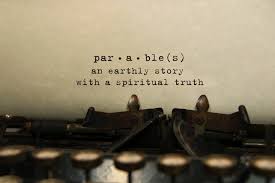 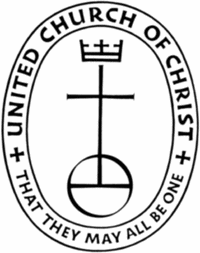 Sayville Congregational United Church of ChristSunday, July 16, 2017For the summer, we will not process. Liturgist and Ray are seated on the chancel at 9:55 AMRay will welcome, make announcements and invite the bell to be rung returning to his seat.Liturgist and Ray are seated as the bell is rung, followed by the Prelude.Ray				WelcomeBell Ringer		Bell is rung after the welcome at least 10 times. Sean will begin playing around the 10th ring of the bell.Sean 		Prelude	Liturgist “Please stand or be seated, as you wish, and join me in the call to worship:”*Call to Worship (In Unison)A Loving God. That’s who we find here.Loving God. It’s why we gather.Maybe we don’t always say it in those exact words… instead:“Good to see you!” “How have you been?”“So nice that you are here!” “Welcome!”Sounds like “loving God”, doesn’t it?And affirmation of a Loving God in our midst,All in One. Come, let us worship this “All in One God”, together.*Opening Hymn		Liturgist	Please be seated and join me in our Unison Prayer:Unison Prayer 	(In Unison)
	 (Adapted from “Spirit of the Living God” & “Open My Eyes That I May See”) Spirit of the Living God, 	open our eyes so we may see.		open our ears, so we may hear.Place in our hands that wonderful key,	that will unclasp and set us free.Silently now, we wait for thee,	Ready our God your will to see.		Open our hearts so we my be, Spirit of the Living God.Please consider these words and your own prayers in a moment of silence.Liturgist	Liturgist is seated at the end of the Unison PrayerA moment of silence follows.When ready, Ray moves to the lectern:Ray		Assurance of PardonRay		* Passing of the Peace		Liturgist waits for Ray to return to his seat before beginning the readingGospel Reading	Matthew 13: 1-15	(The Message)At about that same time Jesus left the house and sat on the beach. In no time at all a crowd gathered along the shoreline, forcing him to get into a boat. Using the boat as a pulpit, he addressed his congregation, telling stories.“What do you make of this? A farmer planted seed. As the farmer scattered the seed, some of it fell on the road, and birds ate it. Some fell in the gravel; it sprouted quickly but didn’t put down roots, so when the sun came up it withered just as quickly. Some fell in the weeds; as it came up, it was strangled by the weeds. Some fell on good earth, and produced a harvest beyond his wildest dreams.“Are you listening to this? Really listening?”The disciples came up and asked, “Why do you tell stories?”He replied, “You’ve been given insight into God’s kindom. You know how it works. Not everybody has this gift, this insight; it hasn’t been given to them. Whenever someone has a ready heart for this, the insights and understandings flow freely. But if there is no readiness, any trace of receptivity soon disappears. That’s why I tell stories: to create readiness, to nudge the people toward receptive insight. In their present state they can stare till doomsday and not see it, listen till they’re blue in the face and not get it. I don’t want Isaiah’s forecast repeated all over again:Your ears are open but you don’t hear a thing.
	Your eyes are awake but you don’t see a thing.
The people are blockheads!
They stick their fingers in their ears
	so they won’t have to listen;
They screw their eyes shut
	so they won’t have to look,
	so they won’t have to deal with me face-to-face
	and let me heal them.This ends this morning’s readings. Sean		Musical PraiseRay		Message for All Gathered			A moment for reflection…  Ray will cue James when to start hymn.All		Hymn		Liturgist	Prayer for Others and Ourselves Now, you are invited to lift your joys and concerns before God and one another. Please wait for me to come around with the microphone so everyone can hear your request. You are also welcome to write your joys and concerns on the prayer card in the pew, placing it in the collection basket during the offertory. May we hear your joys and concerns?Ray		Let us pray…followed by The Lord’s Prayer/The Prayer of JesusLiturgist	Invitation to GiveThank you for your generosity in helping us to share God's love for all. We are grateful for all the ways you participate in the work of this ministry, and more than anything, we are most grateful that you are here. We welcome your offerings at this time and invite you to place your prayer and information cards in the basket.Sean	Offertory	All		*Doxology		We praise thee, O God, our Redeemer, Creator;in grateful devotion, our tribute we bring.We lay it before thee,  we come and adore thee, We bless thy holy name, glad praises we sing.  Amen.All		 *Closing Hymn Ray		Brief AnnouncementsRay		Benediction and Sending ForthBell Ringer	Bell is rung several times. Sean	Postlude					Announcements!Office Hours
Summer Hours: Monday, June 26 - Thursday, September 10
Monday - Thursday for 9:00 AM - 1:00 PM

Office Will Be Closed
The Week of August 19 - 25th
​
Call Ray for emergencies or outside office hours at 631-827-8611

Bible Talk Summer on Mondays and Tuesdays
Mondays at 11:45 AM; Tuesdays at 7:00 PM in the Vestry
All are welcome!For those who wish…“A Talkback!” will follow the forum that begins at the end of worship and continues in the vestry. All are welcome!	Accompaniment Ministry OpportunitiesMembers and friends of our congregation continue to accompany individuals appearing before immigration courts, both on Long Island and in New York City. Accompaniment is a powerful way to witness – just by your presence – that folks facing immigration hearings have community among us. If you would like to learn more about accompaniment or be placed on the email list to learn of upcoming accompaniment opportunities, please contact Ray at 631-827-8611 or ray@sayvilleucc.org Weekly Events:Bible Talks! in the Vestry - Mondays at 11:45 AM & Tuesdays at 7:00 PM.Choir Practice in the Vestry - Wednesdays at 6:00 PMHaving Friends Inn in Fellowship Hall – Mon. through Thurs. at 5:30 PMNA Meetings in Fellowship Hall – Mon. at 7:30 PM; Sat. at 11:00 – 1:00 PM SCA Meetings in Fellowship Hall – Wed. at 7:30 PMNar-Anon Meetings in Fellowship Hall – Thurs. at 6:45 PMPrayer Shawl Ministry in the Vestry – Thurs. at 10:00 AMSenior Exercise in the Vestry – Tues. at 9:00 AM & Thurs. at 12:15 PMGiving: United Church of Christ congregations pays its own bills, hires its own staff, and maintains its own facilities from the voluntary gifts of members and friends. Donations are accepted in the basket on Sundays, as well as through our online giving program or through direct payments. Please call Heather in the office to answer any questions you may have about how we can best to accommodate your gifts. And, please consider buying Stop & Shop Gift Cards to support the church. Available at coffee hour each week, a portion of their cost goes to Sayville Congregational United Church of Christ. Newsletters: Are you receiving our weekly newsletters: eChimes and Justice Chimes Newsletters? Let us know: ray@sayvilleucc.org. Visit our website for more information. at www.sayvilleucc.org. Do you need these in print? Hospitality Hosts, Greeters, Ushers, Projectionists Needed! Please sign up to assist in worship for Sundays throughout 2017 If you can help in any of these ways, Sign up on the forms in the hallway or contact Sue Lanchantin for more information. Thank you for being with us today. Please contact Ray or the office if there is anything we can do to be of help during the week! Hope to see you next Sunday!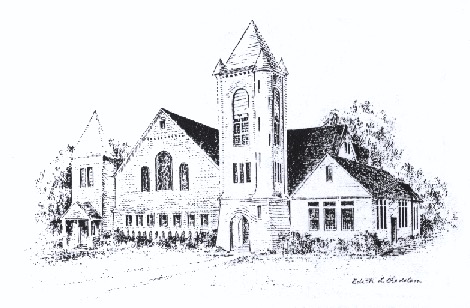 Sayville Congregational United Church of ChristFor more than a century and a half, Sayville's Congregational Church has served families on the South Shore and been a voice for the progressive Protestant tradition. A member of the United Church of Christ since it was established in 1957, today we continue to celebrate God's love, to speak for the oppressed, and to welcome friends and neighbors and visitors seeking an inviting, welcoming worshipful (and fun!) community. Whoever you are and wherever you are on your journey, you are welcome here! No kidding! Today’s LeadershipSetting the Table		Liturgist			Choir				With appreciation for all our choir members.Music Director 		Greeter/Ushers		Projection Slides		Kimberley ReiserProjectionist			Hospitality			Sayville Congregational United Church of Christ131 Middle Road, Sayville, NY 11782-3101631-589-1519; churchadmin@sayvilleucc.org www.sayvilleucc.org; www.facebook.com/sayvilleucc	Heather Corcoran, Church Administrator; eChimes EditorRay Bagnuolo, Pastor ray@sayvilleucc.org 631-827-8611 (Cell/Text)Thank you for being with us today.Peace. Shalom. Salaam. For the ways of peace are many.“Namaste”Please contact Heather if you have questions or need any additional help.eed any additional help.